Circuit Building Instructions SheetThe components:1 Arduino Uno Development Board or equivalent1 breadboard 1 USB cable, for powering Arduino/uploading code10 wires to connect components 3 LEDs1 TMP36 temperature sensor3 220 ohm (Ω) resistors; alternatively, use 330 ohm resistors1 1-megaohm (MΩ) resistor1 IRF510 n-channel MOSFET1 12V computer cooling fan1 12V AC adapter, to power fan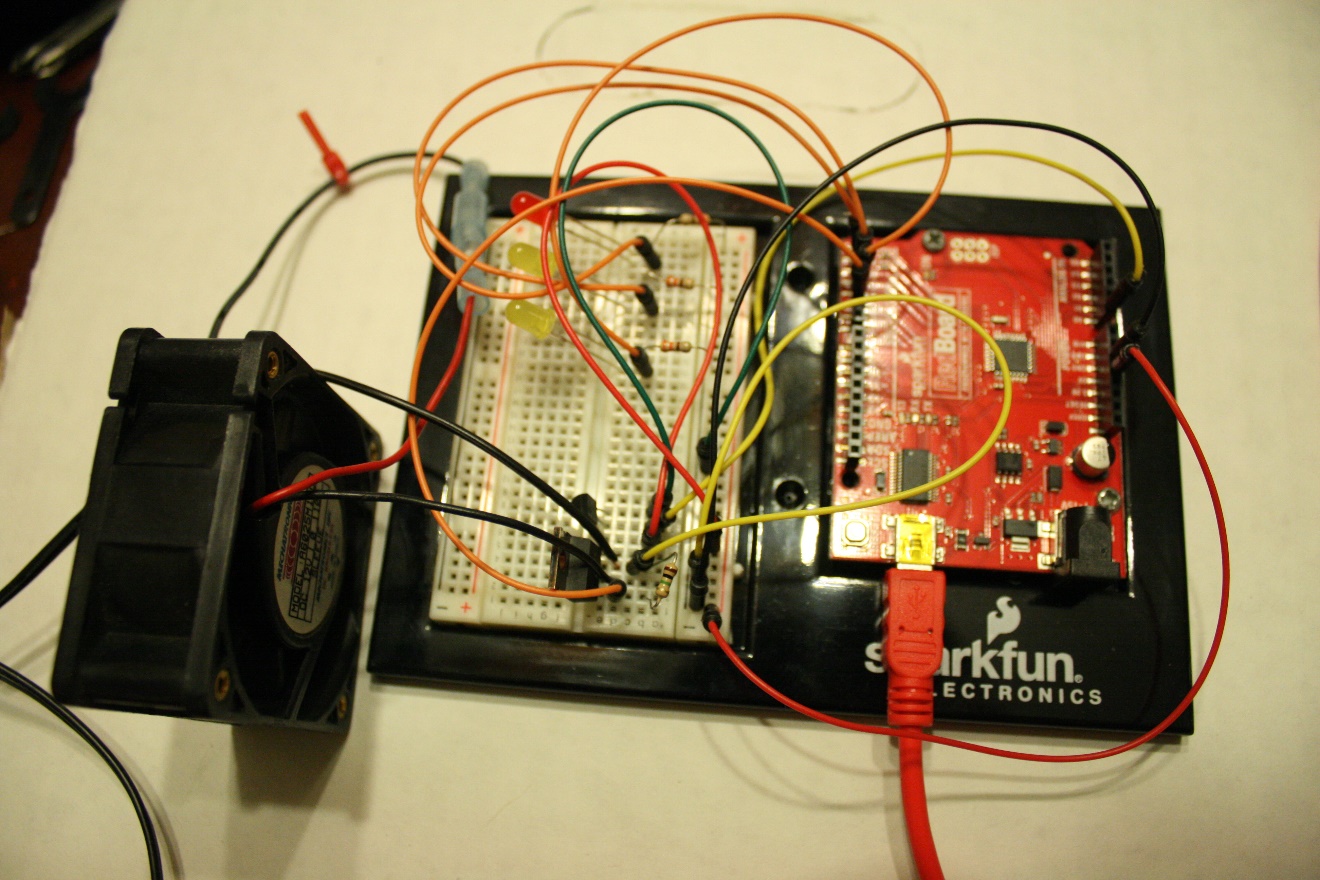 Building the CircuitTo construct the circuit for this activity, please follow the circuit diagram below.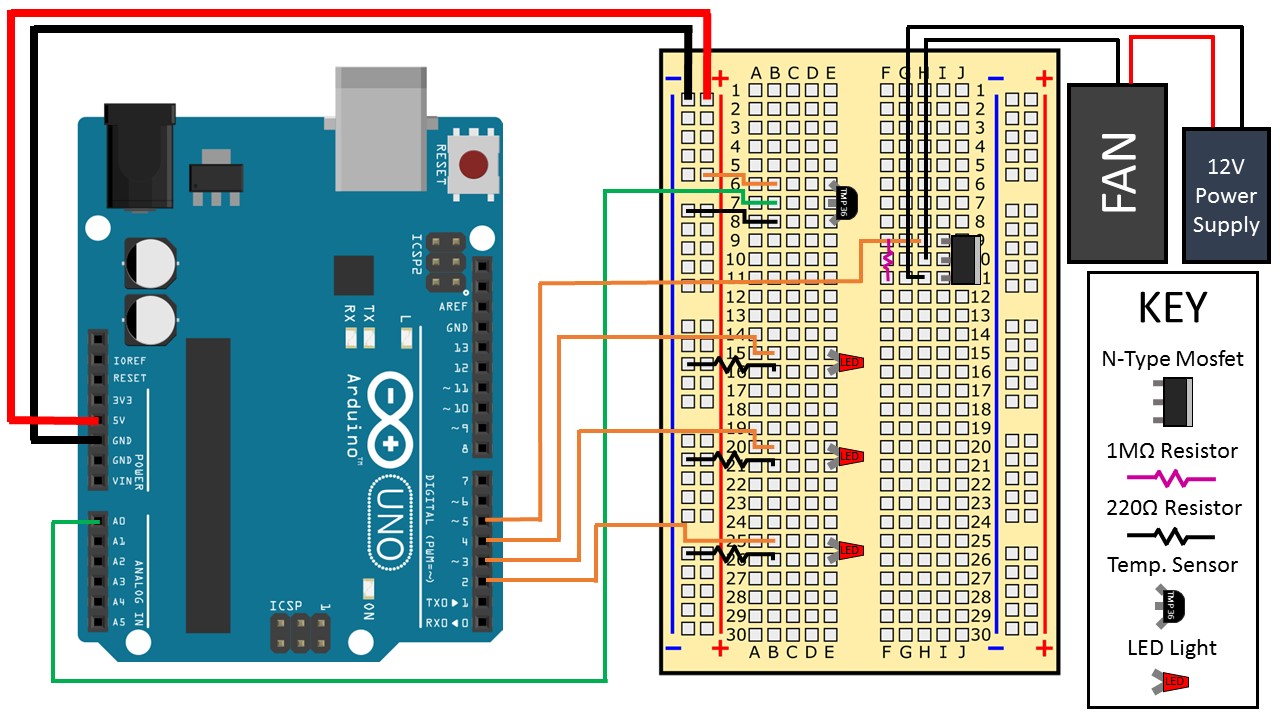 Note that both the TMP36 temperature sensor and the n-channel MOSFET have specific directional orientations. Orient them as shown in the diagram or they may burn out. Also note that the resistors used for the LEDs and the MOSFET are NOT THE SAME RESISTANCE.Splicing the fan to the 12V power supply can be done via several different methods such as soldering, attaching connector ends to both leads, or simply twisting and taping the wires together.Tip: Pay special attention to the wiring of the n-channel MOSFET to the power adapter and fan since this is the most crucial part of the circuit. Notice that the 1 MΩ resistor attaches to F9 and F11 on the breadboard.